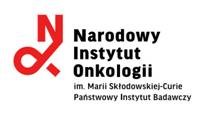 Dotyczy: utrzymanie i modyfikacja platformy certyfikującej w ramach realizacja zadania „Certyfikacja kolposkopistów  realizujących Program profilaktyki raka szyjki macicy” w Zakładzie Profilaktyki Nowotworów/ Centralnym Ośrodku Koordynującym.   WYKAZ USŁUGw imieniu:……………..…………………………………………………………………………………,.......................................................................................................................................    pełna nazwa/firma Wykonawcy, adres, w zależności od podmiotu: NIP/PESEL, KRS/CEiDG)wykaz usług wykonanych lub rozpoczętych i wykonywanych nie wcześniej niż w okresie ostatnich 3 lat, a jeżeli okres prowadzenia działalności jest krótszy – w tym okresie, wraz z podaniem ich rodzaju, daty i miejsca wykonania oraz podmiotów, na rzecz których usługi te zostały wykonane - zgodnie z wymaganiami Zapytania ofertowegoUWAGA!W kolumnie nr 5 Wykonawca ma obowiązek opisania przedmiotu i zakresu wykonanych usług, potwierdzających spełnienie warunków udziału w postępowaniu określonych w Zapytaniu ofertowym.                                                                  	                                               …..……………………………….(miejscowość,  data)                                                                                   (podpis Wykonawcy)l.p.Nazwa podmiotu, który realizował usługiNazwa i adres podmiotu, na rzecz którego realizowane były usługiOkres realizacji usług (termin rozpoczęcia i termin zakończenia; dzień/miesiąc/rok)Opis rodzaju wykonanych usług, potwierdzających spełnienie warunku udziału w postępowaniu1.2.3.4.5.